MICI RANDAGI WATAMU KENYA TORINO ITALIAPROGETTO BIMBAProgetto Bimba, il vostro aiuto e le vostre condivisioni sono il cuore del risultato.Bimba e tutti i piccoli che hanno lasciato un dolce ricordo sono il motore per andare avanti, per costruire una grande ed unica casa-randagi a Watamu, dove accogliere e curare gli innumerevoli pelosi in difficoltà.Niky, voi, i volontari in Italia e tutta la squadra locale che lavora per questo grande progetto: una famiglia chiamata Odv Mici Randagi Watamu Kenya.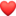 Progetto Bimba, your help and your sharing are the heart of the result.Bimba and all the little ones who have left a sweet memory are the engine to move forward, to build a large and unique stray house in Watamu, where to welcome and take care of the countless furry people in difficulty.Niky, you, the volunteers in Italy and the whole local team working for this great project: a family called Odv Mici Randagi Watamu Kenya.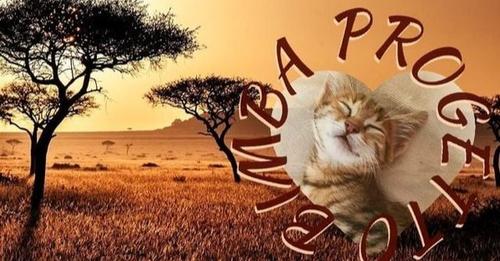 